My Neighbours the Yamadas – Kazoku BrainstormIn this unit we are looking at Japanese families - what is a traditional family? Are Japanese families similar to Australian families? What activities to families do together in Japan? How is the modern family different from the traditional family? These and many other questions will be explored this lesson.Task 1: Watch the DVD extract of My Neighbours the Yamadas. Make notes in the space below about anything you notice about the family presented in the clip. (E.g. who makes up the ‘nuclear’ family,  what are the roles of each person, what are the responsibilities of different family members, 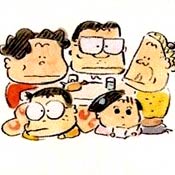 do you notice similarities or differences with your own family?)Task 2: Write down any Japanese words you hear or recognise. Have a go at guessing their meaningTask 3: Look at either an article about Modern Japanese Lifestlye, a YouTube Clip or  the visual text and write 5 statements about the problems modern Japanese families are experiencing.Task 4: Write down 5 problems that modern Australian families are struggling with. Task 5: Compare your answers from task 3 and 4 and discuss your findings with a pair.Task 6: Depict all of your knowledge about Families in a concept map. Try to be as detailed as possible (Hint: take a look at the example concept maps to give you an idea of the detail that is expected). Complete the concept map in your Japanese book and ensure this sheet is stuck in too.